	BABAR 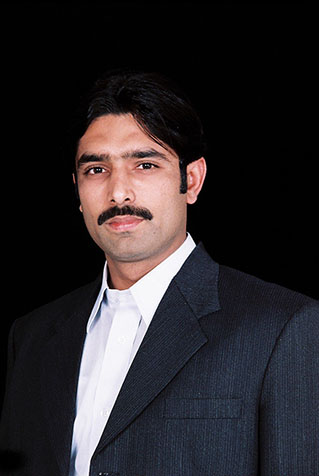 	Senior Software Engineer & Web DeveloperBabar.182732@2freemail.com Profile	Proficient software engineer to deliver effective and creative solutions in a wide variety of languages and methodologies with approximant 9 years of experience. I set and achieve high standards consistently enjoying self-development and learning new things. Highly organized with strong capacity to prioritize workload, delegate deliverables, and steer project completion within established deadlines and a strong team player.Technical SkillsLanguages: PHP, Python, Node.jsFront End: JavaScript, JQuery, Bootstrap, Angularjs, Html, XmlPHP Frameworks: Codeigniter, Zend, LaravelContent Management System: Word pressSocial API: Facebook, Twitter, YouTube, Google MapPayment API: PayPal, Authorized.NET, CheckoutDatabases: MySqlVersion Control: GIT, SVNOperating System: Windows, LinuxProject Management Tool: Wrike, Asana, Trello, JiraEmploymentSenior Software Engineer			                                             Dec 2016 – PresentAptilo Networks AB, SwedenResponsibilities• Working as client and server-side development• Experience of work as team member and individual• Project management and client communication• Testing, modification and responsive design implantation
• Installation and configuration work on different systems
• Scrum meeting and requirement discussionSenior Software Engineer			                                           Feb 2015 – Nov 2016WeMo Technologies, PakistanResponsibilities• Worked as back-end for web development.
• Application database design and development.
• Manage technical root cause analysis and application testing and debugging.
• Lead software development projects and estimation of work.
• Communication with clients and coordination with team members about requirements and activities.Senior Software Engineer			                                            Jan 2014 – Jan 2015Ehaan Tech Solutions, PakistanResponsibilities• Analyze user needs and software requirements to determine feasibility of design within time and cost constraints.• Design and develop interfaces with back-end databases and other tools.Senior Software Engineer	                                                    	        Mar 2012 – Nov 2013Strategic systems International, PakistanResponsibilities • Software application design, development and modification• Database architecture design and development• Tasks Estimation, client communication and daily report• Software testing and debugging and code optimization• Provide guidance to team membersSoftware Engineer	                                                    	        	        Nov 2008 – Mar 2012Systems Informatics, PakistanResponsibilities • Worked on application back end and api development
• front end responsive design implementation• Accurately tasks time estimation• Theme ImplementationTransmission Engineer Team Lead	                                                    Aug 2005 – Sep 2008Myson, PakistanResponsibilities• Create the TSS and CIR reports about the Technical site surveys on daily basis.
• Installation of the BTS Microwaves system (PDH, MX, NEO, SDH, and XPIC).
• Site acquisition and knowledge about the GSM, Wimax, Wi-Fi, SDH, PDH and etc. 
• Attend the routine meetings about the progress of work. Education2000-2004 		Bachelor of Computer Science (Hons)  	University of the Punjab	CGPA: 3.40Portfoliohttp://www.gloopt.comDescription: Gloopt is a Video Platform to create one minute or shorter professional looking videos. Gloopt enables experts and companies to create short meaningful professional looking videos, all from their mobile phone Gloopt will enable a company to become top-of-mind in its market by being the most visible, helpful resource to its stakeholders. In fact, it enables separate company functions including marketing, customer service, training and media relations to become more integrated, cohesive and leveraged.http://workbench.xiq.io/ & http://xiq.ai/Description: A project to gather massive amounts of information and data from the Internet, social media, public records and hundreds of industry-specific sources. It distills that information into actionable, predictive intelligence so you can work your smartest, fastest, and best.https://www.eventcart.fi/Description: A project based about event hosting of different categories at different locations and users get tickets on-line or off-line after payment through different payment methods.http://public.healthcarebusinessinsights.com/Description: A project based on health system in which different modules related to the admin as well as front-end user. A system is the organization of people and resources to deliver health care services to fulfill the needs as per requirements.http://superiorwalls.com/Description: A project based on Architects, Builders and Consumers. Furthermore, its provide solution about cost of material, labor for different time period to make one building. Through this old home or office are re build under very effective cost.https://www.catreg.org/Description: A Web application in which candidate registered for the test in a specific location under the available test dates and pays the attest fee on-line and gets the confirmation letter from admin.http://predalarm.com/Description: A Web site in which a user finds number of lawyers for a specific area, that information is visible on Google map after buying some addresses through transactions. For each modification an email sends to user for record.http://go.proge.io/Description: A project based on student learning through videos that made by different coaches which have different free and paid features so that user remain alive.http://todaysmeal.com/Description: Today's Meal is an on-line and mobile community of food lovers that lets home chefs share home cooked and professionally cooked meals with the others. It also allows food lovers to reserve and enjoy these delicious homes cooked or professionally cooked meals anytime anywhere.  Key SkillsProject Management / Teamwork: I enjoy the challenge of setting and achieving high goals through a hands-off, leadership approach, trust in one's colleagues, open communication, quality control and division of work by interests and ability. I believe myself to be a team player.Planning: Created web system for managing and prioritizing pending tasks. Likes to be on top of things, even if not in field of expertise. I set aside time each week to reflect on progress and plan goals.Problem Solving: I love a meaty problem to get my teeth into. Technically proficient with an eye on the overall picture. Suggested improvements to patent-bound hydrofoil design.Personal Effectiveness: Set up habits for personal development in health, language learning and computing skills. Eye on long term goals with quick turnaround for short-term tasks.Philosophy: Strong belief in the competency and motives of all. I enjoy the challenge of explaining solutions to non-technical users, wholly and in an accessible way.Personal InformationNationality: PakistanMarital Status: Married